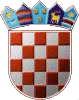             REPUBLIKA HRVATSKAKRAPINSKO-ZAGORSKA ŽUPANIJA			        OPĆINA VELIKO TRGOVIŠĆE 	    OPĆINSKO VIJEĆEKLASA: UP/I- 119-01/21-01/01				 URBROJ: 2197/05-05-21-3Veliko Trgovišće, 14.09.2021.g.     	Na temelju članka 37. stavka 3. Zakona o predškolskom odgoju i obrazovanju ("Narodne novine" br. 10/97,107/07,94/13. i 98/19.), članka 51. stavka 3. Statuta DV  Rožica Veliko Trgovišće i članka 35. Statuta  općine Veliko Trgovišće  („Službeni glasnik Krapinsko zagorske županije“ broj 23/09. i 8/13.), na prijedlog Upravnog vijeća Dječjeg vrtića Rožica, Općinsko vijeće općine Veliko Trgovišće  na 3. sjednici, održanoj dana  14. rujna 2021.g. donijelo jeODLUKUo imenovanju  ravnateljiceDječjeg vrtića  Rožica Veliko TrgovišćeI  PETRA MARTINIĆ, odgojiteljica predškolske djece, iz Donje  Stubice, ulica Župana Vratislava 4 , imenuje se ravnateljicom Dječjeg vrtića Rožica Veliko Trgovišće, u punom radnom vremenu od 40 sati tjedno, sa danom 24.10.2021.g.  na vrijeme od 4 (četiri) godine.   II	 Ovlašćuje se predsjednica Upravnog vijeća Dječjeg vrtića  Rožica Veliko Trgovišće na zaključivanje ugovora o radu o pravima i obvezama iz točke I ove odluke, s  gore imenovanom.Obrazloženje	Upravno vijeće Dječjeg vrtića Rožica Veliko Trgovišće  u „Narodnim novinama“ broj 84/21 od    23.srpnja 2021. godine, na mrežnim stranicama i oglasnim pločama DV Rožica, Hrvatskom zavoda za zapošljavanje te općine Veliko Trgovišće objavilo je javni natječaj  za izbor i imenovanje ravnatelja te ustanove.U otvorenom roku na natječaj je pristigla jedna prijava i to   kandidatkinje Petre Martinić, odgojiteljice predškolske djece, iz Donje Stubice, ulica Župana Vratislava 4.         Po provedenom natječaju Upravno vijeće utvrdilo je da  prijava udovoljava  propisanim uvjetima natječaja.                Po provedenom postupku Upravno vijeće predložilo je  Općinskom vijeću općine Veliko Trgovišće da se  Petra Martinić  imenuje ravnateljicom  Dječjeg Vrtića Rožica Veliko Trgovišće.          Slijedom iznijetog, odlučeno je kao u izreci.Pouka o pravnom lijeku:         Protiv ove Odluke žalba nije dopuštena, ali se može pokrenuti upravni spor  tužbom Upravnom sudu Republike Hrvatske u roku od 30 dana od dana primitka ovog akta. Tužba se predaje Upravnom sudu neposredno u pismenom obliku, usmeno na zapisnik ili  se šalje poštom preporučeno odnosno dostavlja elektronički. Tužba nema odgodni učinak. Uz tužbu se mora podnijeti akt protiv kojeg je tužba upravljena u izvorniku ili prijepisu. Uz tužbu se podnosi i po jedan prijepis tužbe i priloga za tuženo tijelo.	PREDSJEDNICA				                    		      OPĆINSKOG VIJEĆA							       Štefica Kukolja,ing.građ.DOSTAVITI:1. Petra Martinić, Donja Stubica, Župana Vratislava 4,2. Dječji vrtić  Rožica Veliko Trgovišće3. Evidencija, ovdje4. Arhiva, ovdje